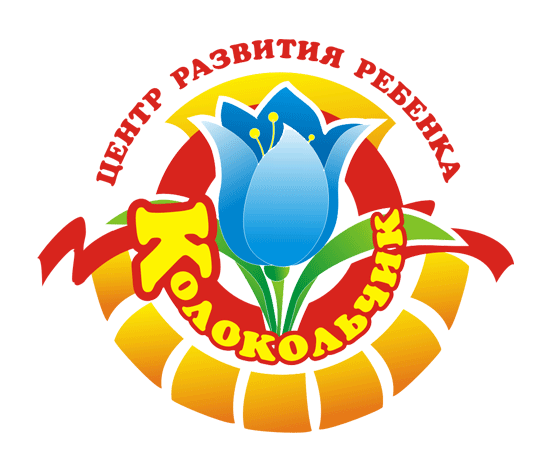 Муниципальное бюджетное дошкольное образовательное учреждение Центр развития ребенка - детский сад «Колокольчик»п.Витим «Ленский район» РС (Я)Непосредственная образовательная деятельность средствами сказкотерапииТема: «Путешествие в страну Дракона»Составители:Педагог дополнительного образования: Шкоденко Ирина ГеннадьевнаУчитель-логопед: Светлолобова Оксана АндреевнаВиды детской деятельности: познавательно-речевая, игровая, двигательная.Интеграция образовательных областей: социально-коммуникативное, познавательное, речевое, художественно-эстетическое, физическое развитие.Задача 1:Создание условий для:1. Развития воображения и творческого мышления.2. Развития произвольной памяти и внимания.3. Развития психоэмоциональной сферы детей.4. Совершенствования коммуникативных навыков.5. Воспитания взаимопомощи и ответственности.Задача 2 (материалы и оборудование):1. Костюм Волшебника;2. Костюм Ворона (темная накидка, маска, картонный клюв);3. Костюм охотника Нибумбума;4. Волшебный Посох;5. Костюм Дракона;6. Ткани: зеленая (трава), голубая (озеро);7. Музыкальный центр, фонограммы для создания музыкального фона;8. Цветок-светильник;9. Ведро для мусора, листы бумаги с изображением страшных физиономий и грязных клякс;10. Компьютер, проектор, экран, презентация к НОД;11. Нарисованное Солнышко с маленькими солнышками-подарками.Формы организации деятельности: сказкотерапия (перевоплощение), психодинамическая медитация, игра малой подвижности «Эхо», игра на снятие агрессии «Мусорное ведро», релаксационная игра «На полянке», мимическая гимнастика на координацию речи с движением «Солнышко», выполнение инструкций педагога и сказочных героев, танец с ветерком, рефлексия с Волшебником, активизация творческого мышления через создание проблемных ситуаций, запоминание фраз (сказочных заклинаний).Педагог: - Здравствуйте, дети! Я рада вас видеть.  Какое у вас сегодня настроение? (Высказывания детей). Давайте подарим друг другу улыбки и дружеские рукопожатия. (Дети по кругу один за другим приветствуют друг друга улыбкой и рукопожатием.)Вход в сказку:- За лесами, за горами, за синими морями есть Сказочный лес, где происходят удивительные приключения со всеми, кто туда попадает. А вы хотите  попасть в тот Сказочный лес? (Ответы детей.) Тогда не будем медлить и отправимся в путешествие. Но есть одно условие, мы должны превратиться в сказочных героев. А поможет нам в этом Волшебный цветок. Если к нему подходит добрый человек, цветок начинает светиться и передаёт часть волшебной силы тому, кто протянет к нему руки. Сейчас мы тихонечко подойдём к Волшебному цветку, встанем вокруг него так, чтобы не мешать друг другу, и сможем превратиться в сказочных существ. (Звучит фонограмма 1)   Закрываем глаза, протягиваем руки вперёд.Волшебник выходит и стелет зелёную «лесную дорожку». Педагог обращает внимание детей на Волшебника.(Звучит фонограмма 2)   Встречает детей Добрый Волшебник:- Здравствуйте, сказочные герои! Расскажите, кто пришел сегодня в мою сказку? (Дети представляют своих персонажей.) Как хорошо, что пришли. У меня случилась беда: пока я прилег отдохнуть (возраст, знаете ли), прилетел Дракон из соседней Сказочной страны и унес мой Волшебный посох. А Посох-то мой таков: в чьи руки попадет, такие и дела делать будет. В добрых руках он помогает творить доброе волшебство, а в злых руках может и зла наделать. Представляете, что может наделать Дракон, имея мой Посох?! Беда еще и в том, что сам я не могу туда дойти без Посоха. Стар ведь я. Что делать – не знаю…(Дети предлагают помочь вернуть посох. Если сами не догадались, то подсказывает педагог.) Волшебник:- Ну, спасибо вам, добрые сказочные существа, что откликнулись на мою беду. А теперь послушайте, как идти в Драконово царство. Сейчас встанете вы на сказочную дорожку, возьметесь за руки, закроете глаза и сделаете 5 шагов вперед. Все вокруг вас изменится. А когда глаза откроете – окажетесь в Заколдованном лесу. Лес тот проверять вас станет – умеете ли вы превращаться в разных зверушек, обитателей лесных. Знаю я, что сможете вы превратиться и в лису, и в медведя, и в зайца, показать, как они ходят – поэтому я за вас спокоен. Будут и другие испытания, но я верю, что и с ними вы справитесь… А из Леса выйдете вы к обрыву высокому – дальше дороги нет. Вот тогда, прямо и не знаю, как быть: ведь даже если вы умеете летать – крылья ваши не раскроются: пропасть-то волшебная. Через нее может только сам Ворон Воронович перелететь… Придётся вам его на помощь позвать. Запоминайте слова волшебные: «Друг наш, Ворон, прилетай! Из беды нас выручай!» (Слова повторяются детьми и педагогом.) - Слова эти только всем вместе можно говорить, не то Ворон не услышит. Как дальше идти в Драконово царство – у Ворона Вороновича расспросите. Ну, в добрый путь!(Дети прощаются с Волшебником, берутся за руки, закрывают глаза и делают 5 шагов.) (Пока дети выполняют инструкцию Волшебника, появляется слайд - «Сказочный лес»).Педагог: Друзья, посмотрите, мы оказались в заколдованном лесу. Помните, что говорил нам Волшебник? Заколдованный лес хочет нас проверить! Сейчас нам нужно изобразить разных животных и птиц, а поможет нам в этом музыка. Слушайте внимательно… (Фонограмма 3) Дети под музыку изображают движения животных и птиц, при этом идут по кругу: медведь, заяц, лиса, волк, змея, олень, стерх. Педагог: Вот мы и справились с первыми трудностями, о которых нас предупреждал Волшебник. (Педагогу вторит эхо). Что это? (Педагогу вторит эхо). Кажется, друзья, это еще одно испытание заколдованного леса. Он хочет поиграть с нами в игру «Эхо» (Педагогу вторит эхо).«ЭХО» (игра малой подвижности)Цель: повысить творческую активность детей, пробудить фантазию, поднять настроение, развивать собранность, внимательность, умение управлять своими эмоциями и действиями, навыки коллективной и слаженной деятельности.Играющие встают в круг. Первый игрок называет свое имя и показывает любое движение (поворот, хлопок в ладоши, прыжок и т.п.). Все дети хором три раза повторяют имя и движение, стараясь произносить с той же интонацией, что и первый игрок. Затем следующий ребенок называет свое имя и показывает движение, все повторяют, и т.д., пока все дети не назовут свои имена.Пока дети играют в игру «Эхо», ассистент добавляет 2-й стул на расстоянии 2-х метров от 1-го (в ширину), обозначая края пропасти. Также располагает «озеро». Заколдованный лес заканчивается.(Педагог обращает внимание детей на волшебную пропасть, о которой рассказывал Волшебник. Дети подходят к дорожке - краю «пропасти».) Педагог: Теперь нам предстоит перебраться через пропасть. Только как же нам это сделать? (Дети начинают совещаться, вспоминают заклинание, с помощью которого нужно вызвать Ворона. Наконец, заклинание воспроизведено, прилетает Ворон (Фонограмма 4, поставить на паузу)Ворон: Здравствуйте, сказочные герои, зачем звали меня на помощь? (Дети отвечают.)(Фонограмма 4 продолжается) Ворон переносит детей по одному через «пропасть». Когда все дети оказываются на другой стороне пропасти, Ворон спрашивает детей, чем он еще может им помочь. Дети просят Ворона показать им дорогу в Драконово царство).Ворон:- Сам я ни разу не летал в  царство Драконово, но знаю, что если переплыть через вон то большое озеро, то за озером, в лесу живет охотник Нибумбум – человек особенный – как вы к нему отнесетесь, так и он к вам. Испугается его кто-то – вмиг он страшным станет, а кто не испугается и с добротой подойдет – того добром отблагодарит. Идите, мои храбрые путешественники. А обратно пойдете – можете меня позвать, а можете Посох Волшебный использовать. Махнете им три раза - и мостик через пропасть появится. До свидания!Дети прощаются с Вороном, (Фонограмма 5 – «шум воды») и переплывают через «озеро». Педагог предлагает детям обсохнуть и приготовиться к встрече с охотником Нибумбумом. Напоминает, что он человек особенный, к нему с добром надо. Для этого необходимо выпустить из себя всю злость и агрессию с помощью игры.Игра «Мусорное ведро»Детям предлагается порвать на мелкие кусочки,  листы бумаги с изображением страшных физиономий и грязных клякс. Затем растоптать гнев ногами, а клочки сложить в мусорный пакет, завязать пакет, выбросить в мусорное ведро.  - Ребята, мы с вами потратили столько сил на избавление от  грубости, гнева, злости,  поэтому давайте отдохнем.Релаксационная игра: «На полянке» (Фонограмма 6 - фоном)- Представьте себе лесную полянку, на которой растет мягкая травка. Лягте на нее, как на перинку. Вокруг все спокойно и тихо, ты дышишь ровно и легко.  Над тобой склоняет голову полевой цветок, слышится пение птиц, стрекотание кузнечиков. Ты чувствуешь, как нежные лучики солнца гладят твои щечки. Ласковый ветерок щекочет тебя. Кто его почувствует, открывает глазки.Пока дети лежат с закрытыми глазами на «полянке», ассистент убирает стулья и «озеро».(На ниточке вниз второй педагог спускает нарисованное солнышко, на которое навешаны маленькие солнышки-подарки).Педагог: Все это время за вами наблюдало солнышко. Посмотрите, как оно широко улыбается для вас. Давайте улыбнемся солнышку широко-широко и поиграем с ним. Повторяйте за мной движения.Мимическая гимнастика на координацию речи с движением «Солнышко».Солнце просыпается (потянулись),Миру улыбается (улыбнулись).Ручки к солнцу протяни (тянут руки вверх),Всё вокруг ты обними (обнять себя).Солнышко играет, в глазки лучики пускает (подмигивать).Поиграй, поморгай,Солнце яркое встречай (моргают глазами).Нос пощекотало (движение носом),И: «Апчхи» - сказало (чихнули).Педагог:  Солнышко дарит вам подарки (маленькие солнышки).(Фонограмма 7) Появляется Нибумбум: - Э-ге-ге-ге, - и как будто прислушивается к эху. Потом говорит строго:- Кто в моем лесу хозяйничает? В заповедной зоне веселится?! (Задача Нибумбума произвести довольно грозное впечатление, а задача детей не поддаться этому впечатлению.)(Педагог напоминает детям слова Ворона: «Не бойтесь, Ворон ведь сказал – как мы к нему, та и он к нам». Дети смело подходят к охотнику и рассказывают, куда они идут и зачем). Нибумбум:- Да-а, нелегко у Дракона забрать Посох, ведь сам-то он вам его не отдаст. Верно? В битву с ним вступать – он одолеет. Что же делать? (Дети предлагают идеи – как добыть Посох у Дракона. Задача педагога и Нибумбума, собрав детские идеи, подвести детей к тому, что нужно сделать, чтобы взять Посох.)Нибумбум:- Давайте попробуем Дракона перехитрить. Дракон большой, с ним справиться сложно? А с кем бы вы легко справились? – Например, дети говорят, что с маленьким жучком или с мышкой. – Значит, нам нужно заставить превратиться Дракона в мышку (или другое маленькое существо). Как придете в пещеру Дракона, услышите его храп. Но в пещеру не входите. Скажу я вам заклинание, как Дракона разбудить, да так разбудить, чтобы с ним можно было разговаривать. Слушайте и запоминайте: «Ветерок! Ты всех сильней! Сон Драконовый развей». (Повторить слова вместе с детьми еще раз.)- А когда вы услышите, что Дракон перестал храпеть, произносите второе заклинание:«Эй, Драконище проснись! На поклон к гостям явись!» (Повторить слова вместе с детьми еще раз.)- Только заклинания говорите дружно, все вместе. Когда выйдет к вам Дракон, не пугайтесь. Поздоровайтесь и скажите, что, мол, охотник Нибумбум рассказывал, что ты, Дракон, только в больших существ умеешь превращаться. А вот в маленьких не можешь. Ты не можешь превратиться в мышку, а мы можем. А значит – мы сильнее волшебники, чем ты. И тут вам надо всем, кроме одного, превратиться в мышек, показать Дракону, что вы сильнее его. Дракону обидно станет, что вы сильнее его, и он тоже превратиться в мышку. Тогда тот, кто не превратился в мышку, должен быстро вбежать в пещеру и схватить посох. А уж с Посохом вам никакой Дракон не страшен. Ведь Посох в добрых руках Добро делает, а Добро всегда сильнее Зла. Как Посох получите, с его помощью сделаете с Драконом, что пожелаете.(Педагог предлагает детям выбрать самого доброго, кто не будет превращаться в мышку, чтобы забрать посох у Дракона. Если дети говорят, что самых добрых среди них 2 и более, выбор делается считалочкой.)Нибумбум: Ну а теперь… от моего леса сделаете 5 шагов с закрытыми глазами на носочках, потом 5 шагов с закрытыми глазами на пяточках и 5 шагов с закрытыми глазами как обычно – полной стопой. Все вокруг вас изменится, и вы увидите пещеру Дракона. Доброго пути!Педагог: Встаньте  в шеренгу, закройте глаза и слушайте меня внимательно, я буду подсказывать как надо шагать.(Пока дети выполняют инструкцию Нибумбума (педагог следит за тем, чтобы они все сделали правильно), появляется слайд - «Пещера Дракона»).Звучит Фонограмма 8 – «храп Дракона». Дети будят Дракона, произнося заклинания.  «Ветерок! Ты всех сильней! Сон Драконовый развей». Делают  глубокий вдох ртом, выдыхают ртом на «Ветерок». «Эй, Драконище проснись! На поклон к гостям явись!».Дракон просыпается, исполняет танец (Фонограмма 9, поставить на паузу) Дальше все происходит так, как и предсказывал Нибумбум. Педагог говорит что, мол, охотник Нибумбум рассказывал, что ты, Дракон, только в больших существ умеешь превращаться. А вот в маленьких не можешь. Ты не можешь превратиться в мышку, а мы можем. А значит – мы сильнее волшебники, чем ты.Дракон: И я тоже могу! (Превращается в мышку вместе с детьми.)Педагог: Смотри, Дракон, теперь в наших руках волшебная сила. Чтобы не было повадно Дракону воровать, давайте придумаем ему наказание, только доброе (Предложения детей.)Когда дети получают Посох, они начинают совещаться – что же им сделать с Драконом. Например, дети приказывают Дракону превратить свое логово в большой цветущий сад и ухаживать за цветами и др. (Все зависит от фантазии детей.) (Фонограмма 9 продолжается) Дракон удаляется из зала, чтобы выполнить приказ детей.Свет приглушается, включается цветомузыка, играет подвижная музыка (Фонограмма 10 сначала фоном во время слов педагога, затем громко)Педагог говорит, что Ветер легкий (который забрал сон у Дракона) прилетел и хочет с детьми потанцевать. Дети кружатся в танце вместе с ветерком. Второй педагог переодевается в Волшебника и садится рядом с цветком. Когда танец с Ветерком заканчивается, педагог предлагает детям воспользоваться Волшебным посохом, взмахивает им три раза (Фонограмма 11).  Свет включается, и посох переносит их к Волшебнику. Волшебник, увидев Посох, радуется и благодарит детей, а они рассказывают ему о своих приключениях (Рефлексия).Волшебник: Теперь вам пора домой, а поможет в этом Волшебный цветок.(Фонограмма 1) Далее дети превращаются в самих себя у Волшебного цветка. Занятие окончено.Педагог: Вот мы и дома. Теперь вы снова мальчики и девочки. Давайте проверим. (Педагог спрашивает детей, кто они.) Наше путешествие в страну Дракона окончено. Всем спасибо. До свидания.